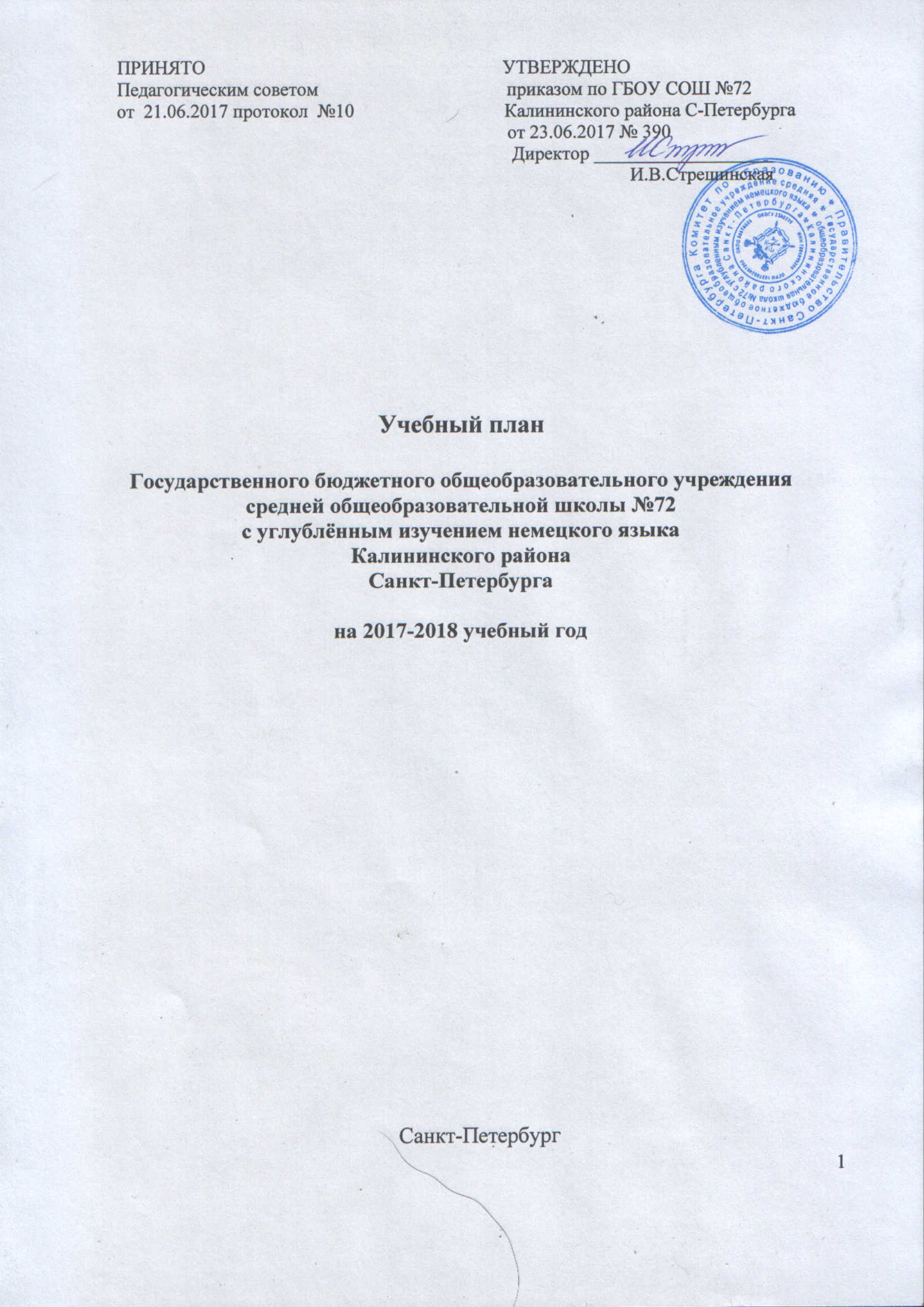 ПРИНЯТО                                                               УТВЕРЖДЕНОПедагогическим советом                                        приказом по ГБОУ СОШ №72от  21.06.2017 протокол  №10                                Калининского района С-Петербурга                                                                                   от 23.06.2017 № 390                                                                                    Директор ___________________                                                                                                              И.В.Стрешинская Учебный планГосударственного бюджетного общеобразовательного учреждениясредней общеобразовательной школы №72с углублённым изучением немецкого языкаКалининского районаСанкт-Петербургана 2017-2018 учебный годСанкт-Петербург2017Пояснительная записка к учебному планугосударственного бюджетного общеобразовательного учреждениясредней общеобразовательной школы №72с углублённым изучением немецкого языкаКалининского района Санкт-Петербургана 2017-2018 учебный годУчебный план является частью образовательной программы ГБОУ СОШ №72.Учебный план на 2017-2018 учебный год сформирован в соответствии с:Федеральным Законом от 29.12.2012 №273-ФЗ «Об образовании в Российской Федерации»;Федеральным базисным учебным планом, утверждённым приказом Министерства образования РФ от 09.03.2004 г. № 1312 (далее – ФБУП-2004); Федеральным компонентом государственного стандарта общего образования, утверждённого приказом Министерства образования РФ «Об утверждении федерального компонента государственных стандартов начального общего, основного общего и среднего (полного) общего образования» от 05.03.2004 № 1089 (для 8-11 классов);Федеральным государственным образовательным стандартом начального общего образования, утверждённым приказом Министерства образования и науки РФ от 06.10.2009 № 373 (далее – ФГОС НОО); Федеральным государственным образовательным стандартом основного общего образования, утверждённым приказом Министерства образования и науки Российской Федерации от 17.12.2010 № 1897 (далее – ФГОС ООО) для 5-7 классов; порядком организации и осуществления образовательной деятельности по основным общеобразовательным программам – образовательным программам начального общего, основного общего и среднего общего образования, утверждённым приказом Министерства образования и науки Российской Федерации от 30.08.2013 № 1015;приказом Министерства образования и науки Российской Федерации от 07.06.2017 № 506 «О внесении изменений в федеральный компонент государственных образовательных стандартов начального общего, основного общего и среднего общего образования, утвержденный приказом Министерства образования и науки Российской Федерации от 05.03.2004 № 1089»;приказом  Министерства  образования  и  науки Российской Федерации от 22.12.2014 № 1601 «О продолжительности рабочего времени (нормах часов педагогической работы за ставку заработной платы) педагогических работников и о порядке определения учебной нагрузки педагогических работников, оговариваемой в трудовом договоре»;распоряжением Комитета по образованию от 14.03.2017 № 838-р «О формировании календарного учебного графика образовательных учреждений Санкт-Петербурга, реализующих основные общеобразовательные программы в 2017-2018 учебном году»;распоряжением Комитета по образованию от 20.03.2017 № 931-р «О формировании учебных планов образовательных учреждений  Санкт-Петербурга, реализующих основные общеобразовательные программы, на 2017-2018 учебный год»;распоряжением Комитета по образованию от 19.06.2017 №2063-р «О внесении изменений в распоряжение Комитета по образованию от 20.03.2017 № 931-р»;федеральным перечнем учебников, рекомендуемых к использованию при реализации имеющих государственную аккредитацию образовательных программ начального общего, основного общего, среднего общего образования, утвержденного приказом Министерства образования и науки Российской Федерации от 31.03.2014 № 253;перечнем организаций, осуществляющих выпуск учебных пособий, которые допускаются к использованию при реализации имеющих государственную аккредитацию образовательных программ начального общего, основного общего, среднего общего образования, утвержденного приказом Министерства образования и науки Российской Федерации от 09.06.2016 №699;Уставом  ГБОУ СОШ №72 Калининского района Санкт-Петербурга.Учебный план ГБОУ СОШ №72 на 2017-2018 учебный год обеспечивает выполнение гигиенических требований к режиму образовательного процесса, установленных СанПиН 2.4.2.2821-10 «Санитарно-эпидемиологические требования к условиям и организации обучения в общеобразовательных учреждениях», утверждённых постановлением Главного государственного санитарного врача Российской Федерации от 29.12.2010 №189,  и предусматривает:4-летний нормативный срок освоения образовательных программ начального общего образования для I – IV  классов;5-летний нормативный срок освоения образовательных программ основного общего образования для V-IX классов;2-летний нормативный срок для освоения образовательных программ среднего общего образования для X-XI классов.Учебный год в ГБОУ СОШ №72 начинается 01.09.2017Для профилактики переутомления обучающихся в календарном учебном графике предусмотрено равномерное распределение периодов учебного времени и каникул.Продолжительность учебного года: в 1 классе – 33 учебные недели, во 2-4 классах – не менее 34 учебных недель, в 5-9 классах – не менее 34 учебных недель (не включая летний экзаменационный период в 9 классах); в 10-11 классах – не менее 34 учебных недель (не включая летний экзаменационный период в 11 классе и проведение учебных сборов по основам военной службы);- продолжительность учебной недели: в 1-4 классах – 5 дней, в 5-11 классах – 6 дней;- продолжительность урока  в 1 классе (первое полугодие) - 35 минут, во 2-11 классах    – 45 минут;- продолжительность перемен – 2 перемены по 20 минут, 3 перемены по 10 минут;- начало уроков – 9.00;- начало  внеурочных занятий, занятий в кружках и секциях – через 45 минут после окончания уроков;- режим работы ГПД: понедельник – пятница с 12.50-18.50Образовательная недельная нагрузка равномерно распределена в течение учебной недели, при этом объём максимальной допустимой нагрузки в течение дня составляет:- для обучающихся 1 классов – не более 4 уроков, один раз в неделю – не более 5 уроков  за счёт урока физической культуры- для обучающихся 2-4 классов – не более 5 уроков и один раз в неделю – 6 уроков за счёт урока физической культуры;- для обучающихся 5-6 классов – не более 7 уроков;- для обучающихся 7-11 классов – не более 8 уроков.Расписание уроков составляется отдельно для урочных и внеурочных занятий. Внеурочные занятия планируются на дни с наименьшим количеством обязательных уроков. Между уроками и внеурочными занятиями  перерыв составляет не менее 45 минут.Домашние задания даются обучающимся с учётом возможности их выполнения в следующих пределах: во 2-3 классах – до 1,5 часов, в 4-5 классах – до 2 часов, в 6-8 классах – до 2,5 часов, в 9-11 классах – до 3,5 часов.Для оказания своевременной коррекционной помощи учащимся в школе работают педагог-психолог, социальный педагог, по договору с ЦППМСП Калининского района работает логопед.В целях реализации общеобразовательных программ начального общего, основного общего и среднего общего образования, обеспечивающих дополнительную (углублённую) подготовку по немецкому языку, по согласованию с главными распорядителями средств бюджета при проведении занятий по немецкому языку классы делятся на три группы при наполняемости класса 25 человек.  Деление классов на  группы осуществляется также:- при реализации основной общеобразовательной программы начального общего образования для проведения учебных занятий по предмету «Основы религиозных культур и светской этики» по согласованию с главными распорядителями средств бюджета при выборе родителями (законными представителями) обучающихся двух и более модулей.- при реализации основных общеобразовательных программ основного общего образования для проведения учебных занятий по предметам «Технология» (5-7 классы), «Информатика и ИКТ» (7-9 классы), «Английский язык» (7-9 классы);- при реализации основных общеобразовательных программ среднего общего образования для проведения учебных занятий по предметам «Английский язык», «Информатика и ИКТ»  и «Физическая культура».Третий час физической культуры в 1 – 11 классах реализуется в рамках программы по учебному предмету «Физическая культура».Изучение учебных предметов федерального компонента организуется с использованием учебников, входящих в федеральный перечень учебников, утверждённый приказом Министерства образования и науки Российской Федерации от 31.03.2014 № 253, а также с использованием учебных пособий, выпущенных организациями, входящими в перечень организаций, осуществляющих выпуск учебных пособий, которые допускаются к использованию при реализации имеющих государственную аккредитацию образовательных программ начального общего, основного общего и среднего общего образования (приказ Минобрнауки РФ от 09.06.2016 №699). Обеспеченность образовательной деятельности ГБОУ СОШ №72 учебными изданиями соответствует норме:- не менее одного учебника в печатной и (или) электронной форме на каждого обучающегося по каждому учебному предмету, входящему в обязательную часть учебного плана основных образовательных программ;- не менее одного учебника в печатной и (или) электронной форме или учебного пособия на каждого обучающегося по каждому учебному предмету, входящему в часть, формируемую участниками образовательных отношений, учебного плана основных образовательных программ.Основная образовательная программа начального общего образования и основного общего образования (5-7 классы) реализуется через учебный план и план внеурочной деятельности, который позволяет обеспечить учет индивидуальных особенностей и потребностей обучающихся.       Образовательные достижения обучающихся подлежат текущему контролю успеваемости и промежуточной аттестации в обязательном порядке по предметам, включённым в учебный план класса, в котором они обучаются.      Промежуточная аттестация – оценка освоения обучающимися учебных программ по предметам за учебный год.       В целях внутришкольного контроля качества освоения образовательной программы в мае месяце текущего учебного года проводится промежуточная аттестация обучающихся по русскому языку, математике, немецкому языку. Формы и сроки промежуточной аттестации согласовываются на педагогическом совете и утверждаются приказом директора школы не позднее, чем за 2 недели до её начала.      Промежуточная аттестация может проводиться в форме:* комплексной контрольной работы;* итоговой контрольной работы;* письменных и устных зачётов;* тестирования;* защиты проекта.УЧЕБНЫЙ ПЛАНпо общеобразовательной программе начального общего образования( для 1-х классов)Пояснительная запискаУчебный план для 1 класса разработан в соответствии с требованиями федерального государственного стандарта начального общего образования, утверждённого приказом       Министерства     образования   и  науки    Российской   Федерации   от   06.10.2009  № 373 (ФГОС НОО для первых классов), обеспечивает выполнение гигиенических требований к режиму образовательного процесса, установленных СанПиН 2.4.2.2821-10 «Санитарно-эпидемиологические требования к условиям и организации обучения в общеобразовательных учреждениях». В 1 классе максимальная учебная нагрузка составляет 21 час при 5-дневной рабочей неделе. Объем максимальной допустимой нагрузки в течение дня не должен превышать 4 уроков. Один раз в неделю допустимо проведение 5 урока за счет урока физической культуры.С целью реализации «ступенчатого» метода постепенного наращивания учебной нагрузки в первом классе, в соответствии с п.10.10 СанПиН 2.4.2.2821, обеспечивается организация адаптационного периода (письмо МО РФ от 20.04.2001 № 408/13-13).В сентябре-октябре – по 3 урока в день по 35 минут каждый; в ноябре-декабре – по 4 урока по 35 минут каждый; в январе-мае -  по 4 урока по 45 минут каждый;В сентябре, октябре четвертый урок и один раз в неделю пятый урок проводятся в нетрадиционной форме (всего 48 уроков): целевые прогулки, экскурсии, уроки-театрализации, уроки-игры, которые распределены следующим образом: 24 урока физической культуры и 24 урока по другим учебным предметам, в том числе: 3-4 экскурсии по изобразительному искусству, 4-6 нетрадиционных занятий по технологии, 4-5 уроков-театрализаций по музыке, 6-7 уроков-игр по математике (кроме уроков русского языка и литературного чтения). Обучение проводится без оценивания знаний обучающихся в баллах и домашних заданий. Для обучающихся предусмотрены дополнительные недельные каникулы в середине третьей четверти.Учебный план состоит из двух частей – обязательной части и части, формируемой участниками образовательных отношений. Минимальное количество часов, отведённых на освоение обязательной части учебного плана, сохранено.Часть учебного плана, формируемая участниками образовательных отношений:В 1 классе: 1 час в неделю использован на увеличение количества часов по предмету «Русский язык». Учебный предмет «Искусство» разделён на отдельно преподаваемые предметы «Музыка» (33 часа в год) и «Изобразительное искусство» (33часа в год). Предмет «Технология» представлен учебным предметом «Художественный труд» (33 часа в год).Обучение в 1 классе ведётся по УМК «Школа России».Организация третьего часа физической культуры проводится в рамках предмета «Физическая культура» средствами школьного спортивного зала и школьного стадиона.Недельный учебный пландля 1 классов по общеобразовательной программе начального общего образованияГодовой учебный пландля 1 классов по общеобразовательной программе начального общего образованияУЧЕБНЫЙ ПЛАНпо общеобразовательной программе начального общего образования, обеспечивающей дополнительную (углублённую) подготовку по немецкому языку( для 2-4 классов) Пояснительная запискаУчебный план для 2-4 классов разработан в соответствии с требованиями федерального государственного стандарта начального общего образования, утверждённого приказом       Министерства     образования   и  науки    Российской   Федерации   от   06.10.2009 № 373 (ФГОС НОО), обеспечивает выполнение гигиенических требований к режиму образовательного процесса, установленных СанПиН 2.4.2.2821-10 «Санитарно-эпидемиологические требования к условиям и организации обучения в общеобразовательных учреждениях».Максимальная учебная нагрузка в 2-4 классах составляет 23 часа при 5-дневной учебной неделе. Объем максимальной допустимой нагрузки в течение дня не должен превышать 5 уроков. Один раз в неделю допустимо проведение 6 урока за счет урока физической культуры.Учебный план состоит из двух частей: обязательной части и части, формируемой участниками образовательных отношений. Минимальное количество часов, отведённых на освоение обязательной части учебного плана, сохранено.Часть учебного плана, формируемая участниками образовательных отношений:во 2-4 классах по 1 часу в неделю добавлено на изучение предмета «Немецкий язык» для реализации образовательной программы, обеспечивающей дополнительную (углублённую) подготовку по немецкому языку.Учебный предмет «Искусство» во 2-4 классах разделён на отдельно преподаваемые предметы: «Музыка» (по 34 часа в год) и «Изобразительное искусство» (по 34 часа в год). Предмет «Технология (Труд)» проводится отдельно (по 34 часа в год). Дополнительное изучение предмета «Русский язык» во 2-4 классах реализуется через внеурочную деятельность.  Выбор модуля, изучаемого в рамках курса ОРКСЭ в 4 классе, осуществляется  родителями (законными представителями) учащихся. В 2017-2018 учебном году по выбору родителей учащихся 4 классов курс ОРКСЭ будет представлен 3 модулями: «Основы мировых религиозных культур», «Основы светской этики», «Основы православной культуры». В связи с этим по согласованию с  главными распорядителями средств бюджета будет производиться деление класса на группы, формирование учебных групп из обучающихся нескольких классов.Обучение во 2-3-х классах ведется по УМК «Школа России», в 4-х классах - по УМК «Школа 2100».Организация третьего часа физической культуры проводится в рамках предмета «Физическая культура» средствами школьного спортивного зала и пришкольного стадиона.Недельный учебный пландля 2-4 классов по основной образовательной программе начального общего образования, обеспечивающей дополнительную (углублённую) подготовку по немецкому языкуГодовой учебный пландля 2-4 классов по основной образовательной программе начального общего образования, обеспечивающей дополнительную (углублённую) подготовку по немецкому языкуУЧЕБНЫЙ  ПЛАНпо образовательной программе основного общего образования,обеспечивающей дополнительную (углублённую) подготовку по немецкому языку, в соответствии с ФГОС ОООПояснительная запискаУчебный план для 5-9 классов обеспечивает введение в реализацию требований ФГОС основного общего образования, определяет состав и структуру обязательных предметных областей и в соответствии с СанПиН 2.4.2.2821-10 «Санитарно-эпидемиологические требования к условиям и организации обучения в общеобразовательных учреждениях» определяет максимальную недельную нагрузку учащихся в 5 классе – 32 часа, в 6 классе – 33 часа, в 7 классе – 35 часов, в 8-9 классе – 36 часов  при 6-дневной учебной неделе.Учебный план состоит из двух частей: обязательной части и части, формируемой участниками образовательных отношений. Минимальное количество часов, отведённых на освоение обязательной части учебного плана, сохранено.В целях развития лингвистических способностей учащихся в рамках образовательной программы с углубленным изучением иностранного языка с 7 класса вводится второй иностранный язык (английский).Часть учебного плана, формируемая участниками образовательных отношений, предусматривает увеличение количества часов, отводимых на изучение отдельных предметов обязательной части и введение новых предметов:в 5 классе:- 2 часа в неделю добавляются на изучение предмета «Немецкий язык» для реализации общеобразовательной программы, обеспечивающей дополнительную (углублённую) подготовку по немецкому языку;- 1 час в неделю обеспечивает  введение предмета «Обществознание»;- 1 час в неделю используется на изучение предмета «Информатика»;- 1 час в неделю используется на изучение предмета «Основы безопасности жизнедеятельности» в целях формирования современной культуры безопасного и здорового образа жизни;в 6 классе:- 1 час в неделю добавляются на изучение предмета «Немецкий язык» для реализации общеобразовательной программы, обеспечивающей дополнительную (углублённую) подготовку по немецкому языку;- 1 час в неделю используется на изучение предмета «Информатика» для обеспечения всеобщей компьютерной грамотности;- 1 час в неделю используется на изучение предмета «Основы безопасности жизнедеятельности» в целях формирования современной культуры безопасного и здорового образа жизни;- 1 час в неделю  добавлен на изучение предмета «Биология» в целях повышения уровня естественнонаучного образования.в 7 классе:- 1 час в неделю добавляются на изучение предмета «Немецкий язык» для реализации общеобразовательной программы, обеспечивающей дополнительную (углублённую) подготовку по немецкому языку;- 1 час в неделю используется на изучение предмета «Основы безопасности жизнедеятельности» в целях формирования современной культуры безопасного и здорового образа жизни;- 1 час в неделю добавлен на изучение предмета «Биология» в целях повышения уровня естественнонаучного образования;- 2 часа в неделю используется на изучение предмета «Английский язык» как второго иностранного языка для расширения коммуникативных и межкультурных компетенций учащихся, создания условий для развития их лингвистических способностей;       в 8 классе:- 1 час в неделю добавлен на изучение предмета «Немецкий язык» для реализации общеобразовательной программы, обеспечивающей дополнительную (углубленную) подготовку по немецкому языку;- 2 часа в неделю используется на изучение предмета «Английский язык» как второго иностранного языка для расширения коммуникативных и межкультурных компетенций учащихся, создания условий для развития их лингвистических способностей;- 1 час в неделю используется на изучение предмета «Геометрия».     в 9 классе:- 1 час в неделю добавлен на изучение предмета «Немецкий язык» для реализации общеобразовательной программы, обеспечивающей дополнительную (углубленную) подготовку по немецкому языку;- 2 часа в неделю используется на изучение предмета «Английский язык» как второго иностранного языка для расширения коммуникативных и межкультурных компетенций учащихся, создания условий для развития их лингвистических способностей;- 1 час в неделю используется на изучение предмета «Алгебра».       С 7 класса учебный предмет «Математика» реализуется через учебные предметы «Алгебра» и «Геометрия».Обязательный минимум содержания учебного предмета «Технология» изучается в рамках направлений «Индустриальные технологии» («Технология. Технический труд») и «Технологии ведения дома» («Технология. Обслуживающий труд»). Выбор направления обучения  проводится не по гендерному признаку, а исходит из образовательных потребностей и интересов обучающихся. При изучении учебного предмета «Технология» значительная роль отводится методу проектной деятельности, решению творческих задач, моделированию и конструированию. Изучение учебного курса «История и культура Санкт-Петербурга» в 5-9  классах осуществляется через внеурочную деятельность.Предметная область «Основы духовно-нравственной культуры народов России» реализуется в 5 классе через внеурочную деятельность в рамках Программы воспитания и социализации обучающихся и обеспечивает знание основных норм морали, культурных традиций народов России, формирование представлений об исторической роли традиционных религий и гражданского общества в становлении российской государственности. Являясь логическим продолжением учебного предмета ОРКСЭ, предметная область ОДНКНР  обеспечивает достижение следующих результатов:- воспитание способности к духовному развитию, нравственному самосовершенствованию;- воспитание веротерпимости, уважительного отношения к религиозным взглядам людей или их отсутствию;- формирование представлений об основах светской этики, культуры традиционных религий, их роли в развитии культуры и истории России;- понимание значения нравственности, веры и религии в жизни человека, семьи и общества.Недельный учебный планпо образовательной программе основного общего образования, обеспечивающим дополнительную (углублённую) подготовку по немецкому языку,в соответствии с ФГОС ОООГодовой учебный планпо образовательной программе основного общего образования, обеспечивающим дополнительную (углублённую) подготовку по немецкому языку,в соответствии с ФГОС ОООУЧЕБНЫЙ  ПЛАНпо общеобразовательной программе основного общего образования,обеспечивающей дополнительную (углублённую) подготовку по немецкому языку (в соответствии с ФБУП – 2004)(для 8 классов 2017-2018 учебного года)Пояснительная запискаУчебный план разработан в соответствии с ФБУП-2004. Максимальная недельная учебная нагрузка определена  в соответствии с СанПиН 2.4.2.2821-10 «Санитарно-эпидемиологические требования к условиям и организации обучения в общеобразовательных учреждениях» и составляет: в 5 классах – 32 часа внеделю, в 6 классах – 33 часа в неделю, в 7 классах – 35 часов в неделю,  в 8 и 9 классах  – по 36 часов при 6-дневной учебной неделе. Минимальное количество часов, отведённых на предметы федерального компонента, сохранено.Часы регионального компонента и компонента образовательного учреждения использованы на увеличение количества часов, отводимых на отдельные предметы федерального компонента учебного плана и введение новых предметов.    В 5 классе:     - 1 час  в неделю добавлен на изучение предмета «Русский язык»;       - 2 часа в неделю добавлены на изучение предмета «Немецкий язык» для реализации общеобразовательной программы, обеспечивающей дополнительную (углублённую) подготовку по немецкому языку;      в 6 классе:      - 1 час  в неделю добавлен на изучение предмета «Биология»;       - 2 часа в неделю добавлены на изучение предмета «Немецкий язык» для реализации общеобразовательной программы, обеспечивающей дополнительную (углублённую) подготовку по немецкому языку;      в 7 классе:- 1 час в неделю добавлен на изучение предмета «Немецкий язык» для реализации общеобразовательной программы, обеспечивающей дополнительную (углублённую) подготовку по немецкому языку;- 2 часа в неделю использованы для изучения предмета «Английский язык» как второго иностранного языка;- 1 час в неделю – на изучение предмета «История».     в 8 классе:- 2 час в неделю добавлены на изучение предмета «Немецкий язык» для реализации общеобразовательной программы, обеспечивающей дополнительную (углублённую) подготовку по немецкому языку;- 2 часа в неделю использованы для изучения предмета «Английский язык» как второго иностранного языка;- 1 час в неделю – на изучение предмета «Геометрия».В 8 классе в целях обязательной технологической подготовки учащихся графической грамоте и элементам графической культуры в рамках предмета «Технология» изучается раздел «Черчение и графика»;     в 9 классе:- 2 часа в неделю добавлены на изучение предмета «Немецкий язык» для реализации общеобразовательной программы, обеспечивающей дополнительную (углублённую) подготовку по немецкому языку;- 2 часа в неделю использованы для изучения предмета «Английский язык» как второго иностранного языка;- 1 час в неделю добавлены на изучение предмета «Алгебра»;- 1 час в неделю использован на изучение элективных учебных предметов в целях организации предпрофильной подготовки.Организация профориентации в 9 классе реализуется через внеклассную работу.Предмет  «Основы безопасности жизнедеятельности» в 9 классе изучается модульно, в рамках учебных предметов «Биология», «Химия» и «Физическая культура».Предмет «История и культура Санкт-Петербурга» в 7- 9 классах изучается модульно, в рамках учебных предметов «История», «Литература», «Искусство».В 8-9  классах изучается интегрированный курс «Искусство»  (34 часа в год).Изучение предмета «Математика» в 7-9 классах реализуется через учебные предметы «Алгебра» и «Геометрия».Недельный учебный планпо общеобразовательной программе основного  общего образования, обеспечивающим дополнительную (углублённую) подготовку по немецкому языку, в соответствии с ФБУП-2004(для 8 классов 2017-2018 учебного года)Годовой учебный планпо общеобразовательной программе основного  общего образования, обеспечивающим дополнительную (углублённую) подготовку по немецкому языку, в соответствии с ФБУП- 2004(для 8 классов 2017-2018 учебного года)УЧЕБНЫЙ  ПЛАНпо общеобразовательной программе основного общего образования,обеспечивающей дополнительную (углублённую) подготовку по немецкому языку (в соответствии с ФБУП – 2004)(для 9 классов 2017-2018 учебного года)Пояснительная запискаУчебный план разработан в соответствии с ФБУП-2004. Максимальная недельная учебная нагрузка определена  в соответствии с СанПиН 2.4.2.2821-10 «Санитарно-эпидемиологические требования к условиям и организации обучения в общеобразовательных учреждениях» и составляет: в 5 классах – 32 часа внеделю, в 6 классах – 33 часа в неделю, в 7 классах – 35 часов в неделю,  в 8 и 9 классах  – по 36 часов при 6-дневной учебной неделе. Минимальное количество часов, отведённых на предметы федерального компонента, сохранено.Часы регионального компонента и компонента образовательного учреждения использованы на увеличение количества часов, отводимых на отдельные предметы федерального компонента учебного плана и введение новых предметов.    В 5 классе:     - 1 час  в неделю добавлен на изучение предмета «Русский язык»;       - 2 часа в неделю добавлены на изучение предмета «Немецкий язык» для реализации общеобразовательной программы, обеспечивающей дополнительную (углублённую) подготовку по немецкому языку;      в 6 классе:      - 1 час  в неделю добавлен на изучение предмета «Биология»;       - 2 часа в неделю добавлены на изучение предмета «Немецкий язык» для реализации общеобразовательной программы, обеспечивающей дополнительную (углублённую) подготовку по немецкому языку;      в 7 классе:- 1 час в неделю добавлен на изучение предмета «Немецкий язык» для реализации общеобразовательной программы, обеспечивающей дополнительную (углублённую) подготовку по немецкому языку;- 2 часа в неделю использованы для изучения предмета «Английский язык» как второго иностранного языка;- 1 час в неделю – на изучение предмета «История».     в 8 классе:- 2 час в неделю добавлены на изучение предмета «Немецкий язык» для реализации общеобразовательной программы, обеспечивающей дополнительную (углублённую) подготовку по немецкому языку;- 2 часа в неделю использованы для изучения предмета «Английский язык» как второго иностранного языка;- 0,5 часа в неделю – на изучение предмета «Геометрия»,- 0,5 часа в неделю на изучение предмета «Алгебра».В 8 классе в целях обязательной технологической подготовки учащихся графической грамоте и элементам графической культуры в рамках предмета «Технология» изучается раздел «Черчение и графика»;     в 9 классе:- 2 часа в неделю добавлены на изучение предмета «Немецкий язык» для реализации общеобразовательной программы, обеспечивающей дополнительную (углублённую) подготовку по немецкому языку;- 2 часа в неделю использованы для изучения предмета «Английский язык» как второго иностранного языка;- 0,5 часа в неделю добавлены на изучение предмета «Алгебра»;- 0,5 часа внеделю – на изучение предмета «Геометрия»;- 1 час в неделю использован на изучение элективных учебных предметов в целях организации предпрофильной подготовки.Организация профориентации в 9 классе реализуется через внеклассную работу.Предмет  «Основы безопасности жизнедеятельности» в 9 классе изучается модульно, в рамках учебных предметов «Биология», «Химия» и «Физическая культура».Предмет «История и культура Санкт-Петербурга» в 7- 9 классах изучается модульно, в рамках учебных предметов «История», «Литература», «Искусство».В 8-9  классах изучается интегрированный курс «Искусство»  (34 часа в год).Изучение предмета «Математика» в 7-9 классах реализуется через учебные предметы «Алгебра» и «Геометрия».Недельный учебный планпо общеобразовательной программе основного  общего образования, обеспечивающим дополнительную (углублённую) подготовку по немецкому языку, в соответствии с ФБУП-2004(для 9 классов 2017-2018 учебного года)Годовой учебный планпо общеобразовательной программе основного  общего образования, обеспечивающим дополнительную (углублённую) подготовку по немецкому языку, в соответствии с ФБУП- 2004(для 9 классов 2017-2018 учебного года)ПЕРЕЧЕНЬэлективных учебных предметов для 9 классовУЧЕБНЫЙ  ПЛАНпо образовательной программе среднего  общего образования,обеспечивающей реализацию профильного обучения (филологический профиль) для 10 класса 2017-2018 учебного года Учебный план разработан в соответствии с ФБУП-2004 и реализует модель профильного обучения (филологический профиль). Максимальная недельная учебная нагрузка в соответствии с СанПиН 2.4.2.2821-10 «Санитарно-эпидемиологические требования к условиям и организации обучения в общеобразовательных учреждениях»   составляет: в 10 классе – 37 часов; в 11 классе – 37 часов при 6-дневной учебной неделе.Минимальное количество часов, отведённых на предметы федерального компонента, сохранено.В целях реализации филологического профиля обучения на профильном уровне изучаются предметы «Немецкий язык» (6 часов в неделю) и «Литература» (5 часов в неделю).Региональный компонент учебного плана представлен предметами:в 10 – 11 классе – «Русский язык» - 1 час в неделю; «История» -  1 час в неделю.Часы компонента образовательного учреждения использованы:в 10 классе: - 2 часа на изучение предмета «Английский язык» как второго иностранного языка в целях расширения коммуникативных и межкультурных компетенций учащихся;- 1 час на изучение предмета «Информатика и ИКТ» для обеспечения всеобщей компьютерной грамотности;- по 1 часу на изучение учебных предметов «География» и «Химия» в целях обеспечения возможностей выбора дальнейшего образовательного маршрута.- 2 часа на организацию элективных учебных предметов;в 11 классе:- 2 часа на изучение предмета «Английский язык» как второго иностранного языка в целях расширения коммуникативных и межкультурных компетенций учащихся;- 1 час на изучение предмета «Информатика и ИКТ»;- 1 час на изучение предмета «География»;- 2 часа на организацию элективных учебных предметов.Обязательные для изучения курсы «Всеобщая история» и «История России» в учебном плане и классном журнале записываются под одним общим названием предмета «История», без разделения на отдельные страницы. Единая отметка по предмету «История» выставляется и в аттестат выпускнику.Предмет «Математика» реализуется через учебные предметы «Алгебра и начала анализа» и «Геометрия».Интегрированный предмет «Обществознание» включает разделы «Экономика» и «Право».Изучение естественнонаучных дисциплин обеспечено отдельными предметами «Физика», «Химия», «Биология».Элективные учебные предметы реализуются на основе учебных программ, рекомендованных к использованию и обеспеченных учебниками и/или учебными пособиями из числа входящих в федеральный перечень учебников (Приказ Минобрнауки России от 31.03.2014 № 253).Недельный учебный планпо общеобразовательной программесреднего  общего образования, обеспечивающей реализацию профильного обучения(филологический профиль)для 10 класса на 2017-2018 учебный годГодовой учебный планпо общеобразовательной программесреднего  общего образования, обеспечивающей реализацию профильного обучения(филологический профиль)для 10 класса на 2017-2018 учебный годУЧЕБНЫЙ  ПЛАНпо образовательной программе среднего  общего образования,обеспечивающей реализацию профильного обучения (филологический профиль) для 11 класса 2017-2018 учебного года Учебный план разработан в соответствии с ФБУП-2004 и реализует модель профильного обучения (филологический профиль). Максимальная недельная учебная нагрузка в соответствии с СанПиН 2.4.2.2821-10 «Санитарно-эпидемиологические требования к условиям и организации обучения в общеобразовательных учреждениях»   составляет: в 10 классе – 37 часов; в 11 классе – 37 часов при 6-дневной учебной неделе.Минимальное количество часов, отведённых на предметы федерального компонента, сохранено.В целях реализации филологического профиля обучения на профильном уровне изучаются предметы «Немецкий язык» (6 часов в неделю) и «Литература» (5 часов в неделю).Региональный компонент учебного плана представлен предметами:в 10 -11 классе – «Русский язык» - 1 час в неделю; «История» -  1 час в неделю.Часы компонента образовательного учреждения использованы:в 10 классе: - 2 часа на изучение предмета «Английский язык» как второго иностранного языка в целях расширения коммуникативных и межкультурных компетенций учащихся;- 1 час на изучение предмета «Информатика и ИКТ» для обеспечения всеобщей компьютерной грамотности;- по 1 часу на изучение учебных предметов «География» и «Химия» в целях обеспечения возможностей выбора дальнейшего образовательного маршрута.- 2 часа на организацию элективных учебных предметов;в 11 классе:- 2 часа на изучение предмета «Английский язык» как второго иностранного языка в целях расширения коммуникативных и межкультурных компетенций учащихся;- 1 час на изучение предмета «Информатика и ИКТ»;- 1 час на изучение предмета «География»;- 3 часа на организацию элективных учебных предметов.Обязательные для изучения курсы «Всеобщая история» и «История России» в учебном плане и классном журнале записываются под одним общим названием предмета «История», без разделения на отдельные страницы. Единая отметка по предмету «История» выставляется и в аттестат выпускнику.Предмет «Математика» реализуется через учебные предметы «Алгебра и начала анализа» и «Геометрия».Интегрированный предмет «Обществознание» включает разделы «Экономика» и «Право».Изучение естественнонаучных дисциплин обеспечено отдельными предметами «Физика», «Химия», «Биология».Элективные учебные предметы реализуются на основе учебных программ, рекомендованных к использованию и обеспеченных учебниками и/или учебными пособиями из числа входящих в федеральный перечень учебников (Приказ Минобрнауки России от 31.03.2014 № 253).Недельный учебный планпо общеобразовательной программесреднего  общего образования, обеспечивающей реализацию профильного обучения(филологический профиль)для 11 класса на 2017-2018 учебный годГодовой учебный планпо общеобразовательной программесреднего  общего образования, обеспечивающей реализацию профильного обучения(филологический профиль)для 11 класса на 2017-2018 учебный годПЕРЕЧЕНЬэлективных учебных предметов для 10-11 классовПредметные областиУчебные предметыКоличество часов в год в 1 классе Обязательная частьОбязательная частьОбязательная частьРусский язык и литературное чтениеРусский язык 4Русский язык и литературное чтениеЛитературное чтение 4Иностранный языкИностранный язык0Математика и информатикаМатематика 4Обществознание и естествознание (окружающий мир)Окружающий мир 2ИскусствоМузыка1ИскусствоИЗО1ТехнологияТехнология 1Физическая культураФизическая культура 3Итого:20Часть, формируемая участниками образовательных отношенийЧасть, формируемая участниками образовательных отношенийРусский язык и литературное чтениеРусский язык1Итого:21Предельно допустимая аудиторная учебная нагрузка при 5-дневной учебной неделе Предельно допустимая аудиторная учебная нагрузка при 5-дневной учебной неделе 21Предметные областиУчебные предметыКоличество часов в год в 1 классеОбязательная частьОбязательная частьОбязательная частьРусский язык и литературное чтениеРусский язык 132Русский язык и литературное чтениеЛитературное чтение 132Математика и информатикаМатематика 132Обществознание и естествознание (окружающий мир)Окружающий мир 66ИскусствоМузыка 33ИскусствоИЗО33ТехнологияТехнология 33Физическая культураФизическая культура 99Итого:660Часть, формируемая участниками образовательных отношенийЧасть, формируемая участниками образовательных отношенийРусский язык и литературное чтениеРусский язык33Итого:693Предельно допустимая аудиторная учебная нагрузка  при 5-дневной учебной неделе Предельно допустимая аудиторная учебная нагрузка  при 5-дневной учебной неделе 693Предметные областиУчебные предметыКоличество часовКоличество часовКоличество часовВсегоПредметные областиУчебные предметыIIIIIIVВсегоОбязательная частьОбязательная частьОбязательная частьОбязательная частьОбязательная частьОбязательная частьРусский язык и литературное чтениеРусский язык 44412Русский язык и литературное чтениеЛитературное чтение 44311Иностранный языкНемецкий язык 2226Математика и информатикаМатематика 44412Обществознание и естествознание (окружающий мир)Окружающий мир2226Основы религиозных культур и светской этикиОсновы религиозных культур и светской этики--11ИскусствоМузыка 1113ИскусствоИзобразительное искусство1113ТехнологияТехнология 1113Физическая культураФизическая культура 3339Итого:22222266Часть, формируемая участниками образовательных отношенийЧасть, формируемая участниками образовательных отношенийИностранный языкНемецкий язык1113Итого:23232369Предельно допустимая аудиторная учебная нагрузка при 5-дневной учебной неделе Предельно допустимая аудиторная учебная нагрузка при 5-дневной учебной неделе 23232369Предметные областиУчебные предметыКоличество часовКоличество часовКоличество часовВсегоПредметные областиУчебные предметыIIIIIIVВсегоОбязательная частьОбязательная частьОбязательная частьОбязательная частьОбязательная частьОбязательная частьРусский язык и литературное чтениеРусский язык 136136136408Русский язык и литературное чтениеЛитературное чтение 136136102374Иностранный языкНемецкий язык 686868204Математика и информатикаМатематика 136136136408Обществознание и естествознание (окружающий мир)Окружающий мир686868204Основы религиозных культур и светской этикиОсновы религиозных культур и светской этики--3434ИскусствоМузыка 343434102ИскусствоИзобразительное искусство343434102ТехнологияТехнология 343434102Физическая культураФизическая культура 102102102306Итого:7487487482244Часть, формируемая участниками образовательных отношенийЧасть, формируемая участниками образовательных отношенийИностранный языкНемецкий язык343434102Итого:7827827822346Предельно допустимая аудиторная учебная нагрузка при 5-дневной учебной неделе Предельно допустимая аудиторная учебная нагрузка при 5-дневной учебной неделе 7827827822346Предметные областиУчебные предметыКоличество часов в неделюКоличество часов в неделюКоличество часов в неделюКоличество часов в неделюКоличество часов в неделюПредметные областиУчебные предметы5 класс6 класс7 класс8  класс 9  классОбязательная частьОбязательная частьОбязательная частьОбязательная частьОбязательная частьОбязательная частьОбязательная частьРусский язык и литератураРусский язык56433Русский язык и литератураЛитература33223Иностранные языкиНемецкий язык33333Математика и информатикаМатематика55Математика и информатикаАлгебра333Математика и информатикаГеометрия222Математика и информатикаИнформатика111Общественно-научные предметыИстория22223Общественно-научные предметыГеография11222Общественно-научные предметыОбществознание1111Естественнонаучные предметыБиология11122Естественнонаучные предметыФизика223Естественнонаучные предметыХимия22ИскусствоМузыка1111ИскусствоИзобразительное искусство1111ТехнологияТехнология2221Физическая культура и основы безопасности жизнедеятельностиФизическая культура33333Физическая культура и основы безопасности жизнедеятельностиОсновы безопасности жизнедеятельности11Итого:Итого:2729303232Часть, формируемая участниками образовательных отношенийЧасть, формируемая участниками образовательных отношенийЧасть, формируемая участниками образовательных отношенийЧасть, формируемая участниками образовательных отношенийЧасть, формируемая участниками образовательных отношенийЧасть, формируемая участниками образовательных отношенийЧасть, формируемая участниками образовательных отношенийИностранные языкиНемецкий язык21111Иностранные языкиВторой иностранный язык (английский)222Математика и информатикаИнформатика11Математика и информатикаАлгебра1Математика и информатикаГеометрия1Общественно-научные предметыОбществознание1Физическая культура и основы безопасности жизнедеятельностиОсновы безопасности жизнедеятельности111Естественнонаучные предметыБиология11Итого:Итого:3233353636Максимально допустимая недельная нагрузка при шестидневной учебной неделеМаксимально допустимая недельная нагрузка при шестидневной учебной неделе3233353636Предметные областиУчебные предметыКоличество часов в неделюКоличество часов в неделюКоличество часов в неделюКоличество часов в неделюКоличество часов в неделюПредметные областиУчебные предметы5 класс6 класс7 класс8  класс 9  классОбязательная частьОбязательная частьОбязательная частьОбязательная частьОбязательная частьОбязательная частьОбязательная частьРусский язык и литератураРусский язык170204136102102Русский язык и литератураЛитература1021026868102Иностранные языкиНемецкий язык102102102102102Математика и информатикаМатематика170170Математика и информатикаАлгебра102102102Математика и информатикаГеометрия686868Математика и информатикаИнформатика343434Общественно-научные предметыИстория68686868102Общественно-научные предметыГеография3434686868Общественно-научные предметыОбществознание34343434Естественнонаучные предметыБиология3434346868Естественнонаучные предметыФизика6868102Естественнонаучные предметыХимия6868ИскусствоМузыка34343434ИскусствоИзобразительное искусство34343434ТехнологияТехнология68686834Физическая культура и основы безопасности жизнедеятельностиФизическая культура102102102102102Физическая культура и основы безопасности жизнедеятельностиОсновы безопасности жизнедеятельности3434Итого:Итого:918986102010881088Часть, формируемая участниками образовательных отношенийЧасть, формируемая участниками образовательных отношенийЧасть, формируемая участниками образовательных отношенийЧасть, формируемая участниками образовательных отношенийЧасть, формируемая участниками образовательных отношенийЧасть, формируемая участниками образовательных отношенийЧасть, формируемая участниками образовательных отношенийИностранные языкиНемецкий язык6834343434Иностранные языкиВторой иностранный язык (английский)686868Математика и информатикаИнформатика3434Математика и информатикаАлгебра34Математика и информатикаГеометрия34Общественно-научные предметыОбществознание34Физическая культура и основы безопасности жизнедеятельностиОсновы безопасности жизнедеятельности343434Естественнонаучные предметыБиология3434Итого:Итого:10881122119012241224Максимально допустимая недельная нагрузка при шестидневной учебной неделеМаксимально допустимая недельная нагрузка при шестидневной учебной неделе10881122119012241224Учебные предметыКоличество часов в неделюКоличество часов в неделюКоличество часов в неделюКоличество часов в неделюКоличество часов в неделюУчебные предметы5 класс6 класс7 класс8 класс9 классФедеральный компонентФедеральный компонентФедеральный компонентФедеральный компонентФедеральный компонентФедеральный компонентРусский язык66432Литература22223Немецкий язык33333Математика55Алгебра 333Геометрия222Информатика и ИКТ12История22222Природоведение2Обществознание (включая экономику и право)1111География1222Физика222Химия22Биология1222Музыка111Изобразительное искусство111Искусство11Технология2221Основы безопасности жизнедеятельности1Физическая культура33333Итого:2728303130Региональный компонент и компонент образовательного учрежденияРегиональный компонент и компонент образовательного учрежденияРегиональный компонент и компонент образовательного учрежденияРегиональный компонент и компонент образовательного учрежденияРегиональный компонент и компонент образовательного учрежденияРегиональный компонент и компонент образовательного учрежденияОсновы безопасности жизнедеятельности111История и культура СПб11Русский язык1Немецкий язык22122Английский язык222История1Биология1Геометрия1Алгебра1Предпрофильная подготовка(элективные учебные предметы)1Итого:3233353636Предельно допустимая аудиторная нагрузка при  6-дневной рабочей неделе(всего часов в неделю)3233353636Учебные предметыКоличество часов в неделюКоличество часов в неделюКоличество часов в неделюКоличество часов в неделюКоличество часов в неделюУчебные предметы5 класс6 класс7 класс8 класс9 классФедеральный компонентФедеральный компонентФедеральный компонентФедеральный компонентФедеральный компонентФедеральный компонентРусский язык20420413610268Литература686868102Немецкий язык102102102102102Математика170170Алгебра 102102102Геометрия686868Информатика и ИКТ3468История6868686868Природоведение68Обществознание (включая экономику и право)34343434География34686868Физика686868Химия6868Биология34686868Музыка343434Изобразительное искусство343434Искусство3434Технология68686834Основы безопасности жизнедеятельности34Физическая культура102102102102102Итого:918952102010541020Региональный компонент и компонент образовательного учрежденияРегиональный компонент и компонент образовательного учрежденияРегиональный компонент и компонент образовательного учрежденияРегиональный компонент и компонент образовательного учрежденияРегиональный компонент и компонент образовательного учрежденияРегиональный компонент и компонент образовательного учрежденияОсновы безопасности жизнедеятельности343434История и культура СПб3434Русский язык34Немецкий язык6868346868Английский язык686868История34Биология34Геометрия34Алгебра34Предпрофильная подготовка(элективные учебные предметы)34Итого:3233353636Предельно допустимая аудиторная нагрузка при  6-дневной рабочей неделе3233353636Учебные предметыКоличество часов в неделюКоличество часов в неделюКоличество часов в неделюКоличество часов в неделюКоличество часов в неделюУчебные предметы5 класс6 класс7 класс8 класс9 классФедеральный компонентФедеральный компонентФедеральный компонентФедеральный компонентФедеральный компонентФедеральный компонентРусский язык66432Литература22223Немецкий язык33333Математика55Алгебра 333Геометрия222Информатика и ИКТ12История22222Природоведение2Обществознание (включая экономику и право)1111География1222Физика222Химия22Биология1222Музыка111Изобразительное искусство111Искусство11Технология2221Основы безопасности жизнедеятельности1Физическая культура33333Итого:2728303130Региональный компонент и компонент образовательного учрежденияРегиональный компонент и компонент образовательного учрежденияРегиональный компонент и компонент образовательного учрежденияРегиональный компонент и компонент образовательного учрежденияРегиональный компонент и компонент образовательного учрежденияРегиональный компонент и компонент образовательного учрежденияОсновы безопасности жизнедеятельности111История и культура СПб11Русский язык1Немецкий язык22122Английский язык222История1Биология1Геометрия0,50,5Алгебра0,50,5Предпрофильная подготовка(элективные учебные предметы)1Итого:3233353636Предельно допустимая аудиторная нагрузка при  6-дневной рабочей неделе(всего часов в неделю)3233353636Учебные предметыКоличество часов в неделюКоличество часов в неделюКоличество часов в неделюКоличество часов в неделюКоличество часов в неделюУчебные предметы5 класс6 класс7 класс8 класс9 классФедеральный компонентФедеральный компонентФедеральный компонентФедеральный компонентФедеральный компонентФедеральный компонентРусский язык20420413610268Литература686868102Немецкий язык102102102102102Математика170170Алгебра 102102102Геометрия686868Информатика и ИКТ3468История6868686868Природоведение68Обществознание (включая экономику и право)34343434География34686868Физика686868Химия6868Биология34686868Музыка343434Изобразительное искусство343434Искусство3434Технология68686834Основы безопасности жизнедеятельности34Физическая культура102102102102102Итого:918952102010541020Региональный компонент и компонент образовательного учрежденияРегиональный компонент и компонент образовательного учрежденияРегиональный компонент и компонент образовательного учрежденияРегиональный компонент и компонент образовательного учрежденияРегиональный компонент и компонент образовательного учрежденияРегиональный компонент и компонент образовательного учрежденияОсновы безопасности жизнедеятельности343434История и культура СПб3434Русский язык34Немецкий язык6868346868Английский язык686868История34Биология34Геометрия1717Алгебра1717Предпрофильная подготовка(элективные учебные предметы)34Итого:3233353636Предельно допустимая аудиторная нагрузка при  6-дневной рабочей неделе3233353636КлассНазвание элективного учебного предметаУчебные пособия9Русский язык: подготовка к ОГЭЦыбулько И.П.«Основной государственный экзамен. Русский язык»«Национальное образование»Москва20179«Математика для каждого»ЛысенкоФ.Ф., Кулабухова С.Ю.Тренажер для подготовки к экзамену: алгебра, геометрия, реальная математика.Легион20159«История 20 века в лицах»Манько А.В.«Выдающиеся деятели XX века»«Школьная пресса»Москва20049«Лабораторный практикум по химии»Штремплер Г.И.«Предпрофильная подготовка по химии»Дрофа20079«Генетика и будущее человека»Дублин И.П.«Генетика человека»Просвещение2010Учебные предметыКоличество часов в неделюКоличество часов в неделюКоличество часов в неделюУчебные предметыXXXIИНВАРИАНТНАЯ ЧАСТЬФедеральный компонентФедеральный компонентФедеральный компонентФедеральный компонентИНВАРИАНТНАЯ ЧАСТЬУчебные предметы на базовом уровнеУчебные предметы на базовом уровнеУчебные предметы на базовом уровнеУчебные предметы на базовом уровнеИНВАРИАНТНАЯ ЧАСТЬРусский язык111ИНВАРИАНТНАЯ ЧАСТЬАлгебра и начала анализа222ИНВАРИАНТНАЯ ЧАСТЬГеометрия222ИНВАРИАНТНАЯ ЧАСТЬИстория222ИНВАРИАНТНАЯ ЧАСТЬОбществознание222ИНВАРИАНТНАЯ ЧАСТЬФизика222ИНВАРИАНТНАЯ ЧАСТЬХимия111ИНВАРИАНТНАЯ ЧАСТЬБиология111ИНВАРИАНТНАЯ ЧАСТЬАстрономия1ИНВАРИАНТНАЯ ЧАСТЬОсновы безопасности жизнедеятельности111ИНВАРИАНТНАЯ ЧАСТЬФизическая культура333ИНВАРИАНТНАЯ ЧАСТЬУчебные предметы на профильном уровнеУчебные предметы на профильном уровнеУчебные предметы на профильном уровнеУчебные предметы на профильном уровнеИНВАРИАНТНАЯ ЧАСТЬНемецкий язык666ИНВАРИАНТНАЯ ЧАСТЬЛитература555ИНВАРИАНТНАЯ ЧАСТЬВсего282828ВАРИАТИВНАЯЧАСТЬРегиональный компонентРегиональный компонентРегиональный компонентРегиональный компонентВАРИАТИВНАЯЧАСТЬРусский язык111ВАРИАТИВНАЯЧАСТЬИстория111ВАРИАТИВНАЯЧАСТЬКомпонент образовательного учрежденияКомпонент образовательного учрежденияКомпонент образовательного учрежденияКомпонент образовательного учрежденияВАРИАТИВНАЯЧАСТЬАнглийский язык222ВАРИАТИВНАЯЧАСТЬГеография111ВАРИАТИВНАЯЧАСТЬХимия1ВАРИАТИВНАЯЧАСТЬЭлективные учебные предметы222ВАРИАТИВНАЯЧАСТЬИнформатика и ИКТ111Итого:Итого:373737Предельно допустимая аудиторная нагрузка при 6-дневной учебной неделеПредельно допустимая аудиторная нагрузка при 6-дневной учебной неделе373737Учебные предметыКоличество часов в неделюКоличество часов в неделюКоличество часов в неделюУчебные предметыXXXIИНВАРИАНТНАЯ ЧАСТЬФедеральный компонентФедеральный компонентФедеральный компонентФедеральный компонентИНВАРИАНТНАЯ ЧАСТЬУчебные предметы на базовом уровнеУчебные предметы на базовом уровнеУчебные предметы на базовом уровнеУчебные предметы на базовом уровнеИНВАРИАНТНАЯ ЧАСТЬРусский язык343434ИНВАРИАНТНАЯ ЧАСТЬАлгебра и начала анализа686868ИНВАРИАНТНАЯ ЧАСТЬГеометрия686868ИНВАРИАНТНАЯ ЧАСТЬИстория686868ИНВАРИАНТНАЯ ЧАСТЬОбществознание686868ИНВАРИАНТНАЯ ЧАСТЬФизика686868ИНВАРИАНТНАЯ ЧАСТЬХимия343434ИНВАРИАНТНАЯ ЧАСТЬБиология343434ИНВАРИАНТНАЯ ЧАСТЬАстрономия34ИНВАРИАНТНАЯ ЧАСТЬОсновы безопасности жизнедеятельности343434ИНВАРИАНТНАЯ ЧАСТЬФизическая культура102102102ИНВАРИАНТНАЯ ЧАСТЬУчебные предметы на профильном уровнеУчебные предметы на профильном уровнеУчебные предметы на профильном уровнеУчебные предметы на профильном уровнеИНВАРИАНТНАЯ ЧАСТЬНемецкий язык204204204ИНВАРИАНТНАЯ ЧАСТЬЛитература170170170ИНВАРИАНТНАЯ ЧАСТЬВсего952952986ВАРИАТИВНАЯЧАСТЬРегиональный компонентРегиональный компонентРегиональный компонентРегиональный компонентВАРИАТИВНАЯЧАСТЬРусский язык343434ВАРИАТИВНАЯЧАСТЬИстория343434ВАРИАТИВНАЯЧАСТЬКомпонент образовательного учрежденияКомпонент образовательного учрежденияКомпонент образовательного учрежденияКомпонент образовательного учрежденияВАРИАТИВНАЯЧАСТЬАнглийский язык686868ВАРИАТИВНАЯЧАСТЬГеография343434ВАРИАТИВНАЯЧАСТЬХимия34ВАРИАТИВНАЯЧАСТЬЭлективные учебные предметы686868ВАРИАТИВНАЯЧАСТЬИнформатика и ИКТ343434Итого:Итого:125812581258Предельно допустимая аудиторная нагрузка при 6-дневной учебной неделеПредельно допустимая аудиторная нагрузка при 6-дневной учебной неделе125812581258Учебные предметыКоличество часов в неделюКоличество часов в неделюКоличество часов в неделюУчебные предметыXXXIИНВАРИАНТНАЯ ЧАСТЬФедеральный компонентФедеральный компонентФедеральный компонентФедеральный компонентИНВАРИАНТНАЯ ЧАСТЬУчебные предметы на базовом уровнеУчебные предметы на базовом уровнеУчебные предметы на базовом уровнеУчебные предметы на базовом уровнеИНВАРИАНТНАЯ ЧАСТЬРусский язык111ИНВАРИАНТНАЯ ЧАСТЬАлгебра и начала анализа222ИНВАРИАНТНАЯ ЧАСТЬГеометрия222ИНВАРИАНТНАЯ ЧАСТЬИстория222ИНВАРИАНТНАЯ ЧАСТЬОбществознание222ИНВАРИАНТНАЯ ЧАСТЬФизика222ИНВАРИАНТНАЯ ЧАСТЬХимия111ИНВАРИАНТНАЯ ЧАСТЬБиология111ИНВАРИАНТНАЯ ЧАСТЬОсновы безопасности жизнедеятельности111ИНВАРИАНТНАЯ ЧАСТЬФизическая культура333ИНВАРИАНТНАЯ ЧАСТЬУчебные предметы на профильном уровнеУчебные предметы на профильном уровнеУчебные предметы на профильном уровнеУчебные предметы на профильном уровнеИНВАРИАНТНАЯ ЧАСТЬНемецкий язык666ИНВАРИАНТНАЯ ЧАСТЬЛитература555ИНВАРИАНТНАЯ ЧАСТЬВсего282828ВАРИАТИВНАЯЧАСТьРегиональный компонентРегиональный компонентРегиональный компонентРегиональный компонентВАРИАТИВНАЯЧАСТьРусский язык111ВАРИАТИВНАЯЧАСТьИстория111ВАРИАТИВНАЯЧАСТьВАРИАТИВНАЯЧАСТьКомпонент образовательного учрежденияКомпонент образовательного учрежденияКомпонент образовательного учрежденияКомпонент образовательного учрежденияВАРИАТИВНАЯЧАСТьАнглийский язык222ВАРИАТИВНАЯЧАСТьГеография111ВАРИАТИВНАЯЧАСТьИнформатика и ИКТ111ВАРИАТИВНАЯЧАСТьЭлективные учебные предметы333Итого:Итого:373737Предельно допустимая аудиторная нагрузка при 6-дневной учебной неделеПредельно допустимая аудиторная нагрузка при 6-дневной учебной неделе373737Учебные предметыКоличество часов в неделюКоличество часов в неделюКоличество часов в неделюУчебные предметыXXXIИНВАРИАНТНАЯ ЧАСТЬФедеральный компонентФедеральный компонентФедеральный компонентФедеральный компонентИНВАРИАНТНАЯ ЧАСТЬУчебные предметы на базовом уровнеУчебные предметы на базовом уровнеУчебные предметы на базовом уровнеУчебные предметы на базовом уровнеИНВАРИАНТНАЯ ЧАСТЬРусский язык343434ИНВАРИАНТНАЯ ЧАСТЬАлгебра и начала анализа686868ИНВАРИАНТНАЯ ЧАСТЬГеометрия686868ИНВАРИАНТНАЯ ЧАСТЬИстория686868ИНВАРИАНТНАЯ ЧАСТЬОбществознание686868ИНВАРИАНТНАЯ ЧАСТЬФизика686868ИНВАРИАНТНАЯ ЧАСТЬХимия343434ИНВАРИАНТНАЯ ЧАСТЬБиология343434ИНВАРИАНТНАЯ ЧАСТЬОсновы безопасности жизнедеятельности343434ИНВАРИАНТНАЯ ЧАСТЬФизическая культура102102102ИНВАРИАНТНАЯ ЧАСТЬУчебные предметы на профильном уровнеУчебные предметы на профильном уровнеУчебные предметы на профильном уровнеУчебные предметы на профильном уровнеИНВАРИАНТНАЯ ЧАСТЬНемецкий язык204204204ИНВАРИАНТНАЯ ЧАСТЬЛитература170170170ИНВАРИАНТНАЯ ЧАСТЬВсего952952986ВАРИАТИВНАЯЧАСТЬРегиональный компонентРегиональный компонентРегиональный компонентРегиональный компонентВАРИАТИВНАЯЧАСТЬРусский язык343434ВАРИАТИВНАЯЧАСТЬИстория343434ВАРИАТИВНАЯЧАСТЬКомпонент образовательного учрежденияКомпонент образовательного учрежденияКомпонент образовательного учрежденияКомпонент образовательного учрежденияВАРИАТИВНАЯЧАСТЬАнглийский язык686868ВАРИАТИВНАЯЧАСТЬГеография343434ВАРИАТИВНАЯЧАСТЬИнформатика и ИКТ343434ВАРИАТИВНАЯЧАСТЬЭлективные учебные предметы102102102Итого:Итого:125812581258Предельно допустимая аудиторная нагрузка при 6-дневной учебной неделеПредельно допустимая аудиторная нагрузка при 6-дневной учебной неделе125812581258КлассНазвание элективного учебного предметаУчебные пособия10«Теория и практика написания сочинений», 34 часаДрабкина С.В.Субботин Д.И.«Допуск к ЕГЭ. Итоговое сочинение по литературе»«Интеллект-центр» 201610-11«Актуальные вопросы изучения обществознания», 68 часовБаранов П.А.Шевченко С.В.«Обществознание. ЕГЭ»Пособие для учащихся«Астрель» 201611«Сочинение как основной жанр письменных работ учащихся»34 часаДрабкина С.В.Субботин Д.И.«Допуск к ЕГЭ. Итоговое сочинение по литературе»«Интеллект-центр» 201610«Именные реакции в органической химии»34 часаЕмельянова Е.О.Иванова Р.Г.«Именные реакции в органической химии»«Вентана-граф»201311«Методы решения физических задач»34 часаОрлов В.А., Сауров Ю.А.«Практика решения физических задач»«Вентана-Граф»201310-11«Математика: избранные вопросы»68 часовНекрасов В.Б.Гущин Д.Д., Жгулев Л.А.«Математика: учебно-справочное пособие»Просвещение., 2010